Name: Jelena ĐokićE-mail: jelena.djokic@pr.ac.rsInstitution: University of Priština in Kosovska Mitrovica, Faculty of Technical Sciences 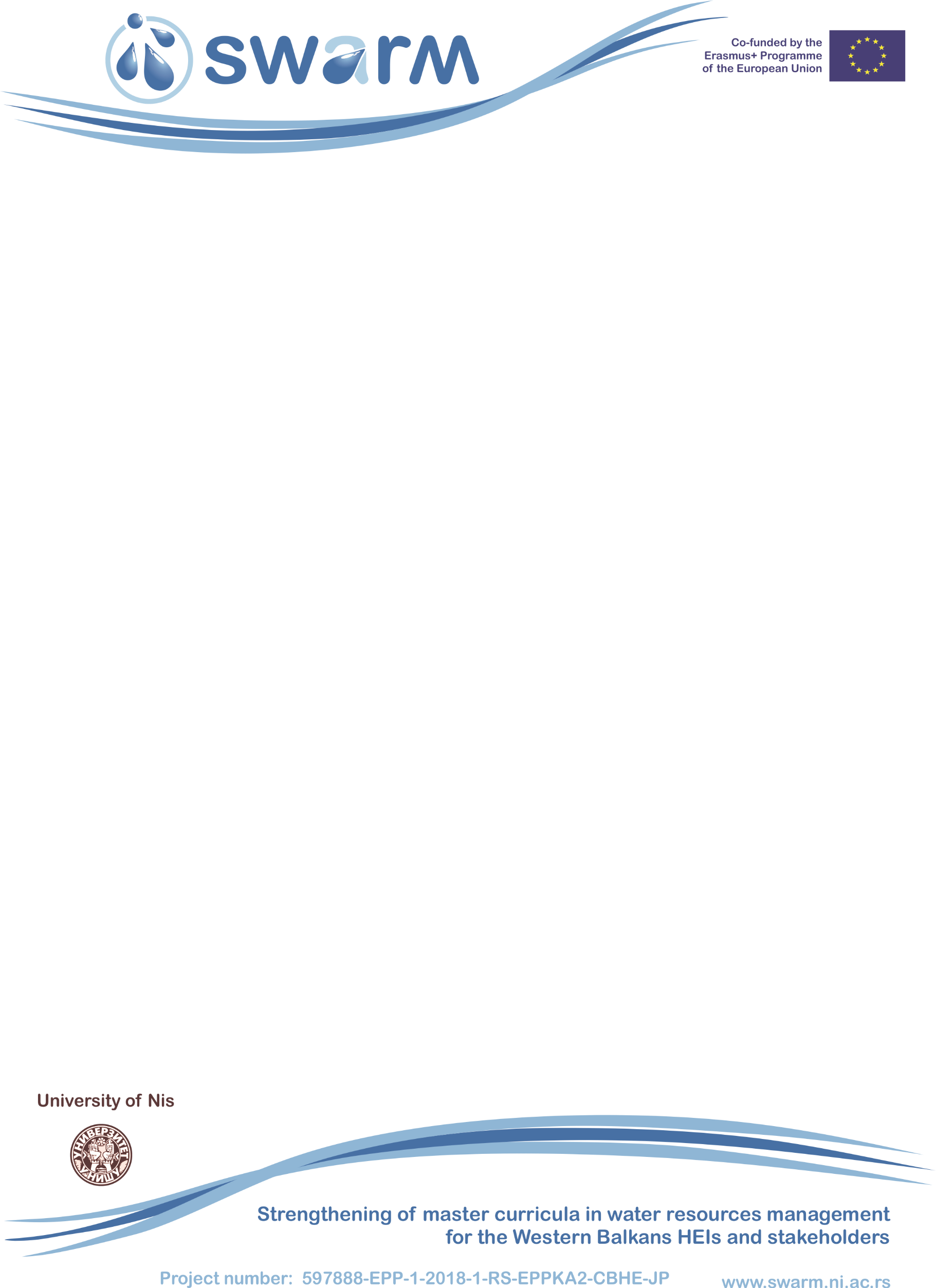 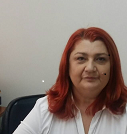 Ph.D., Associate professor at the University of Pristina in Kosovska Mitrovica, Faculty of Technical Sciences. She has over 20 years of experience in scientific and pedagogical work. Actively participates in national and international research, development and educational projects. Involved in several national and international scientific and professional conferences and publishes results of research work in scientific journals. Fields of interests are an assessment of environmental pollution, the application of green technology.References (max. 5 relevant references)1. G. Milentijević, B. Nedeljković, M. Lekić, Z. Nikić, I. Ristović, J. Djokić: Application of a Method for Intelligent Multi-Criteria Analysis of the Environmental Impact of Tailing Ponds in Northern Kosovo and Metohija, Energies 2016, 9, 935; doi:10.3390/en91109352. Dervisevic. I., Djokic J., Elezovic N., Milentijevic G., Cosovic V., Dervisevic A.: The Impact of Leachate on The Quality of Surface and Groundwater and Proposal of Measures for Pollution Remediation, Journal of Environmental Protection and Ecology, IF (2015=0,838) ISSN 1311-5065, special issues Journal of Environmental Protection 07(05):745-759, January 2016,DOI: 10.4236/jep.2016.7506.3. Јelena Djokic, Dusko Minic, Zeljko Kamberovic: Reuse of metallurgical slag from the silicothermic magnesium production and secondary lead metallurgy, Revista metalurgia International No.3.( 012) pp 46-53 (M23).4. J. Djokic, D. Minic, Z. Kamberovic and D. Petkovic: Impact Analysis of Airborn Pollution Due to Magnesium Slag Deposit and Climatic Changes Condition, Ecological Chemistry and engineering S Volume 19, Issue 3, Page 439-444 (2012),  (M23).5. J. Djokic, D. Minic, G. Milentijevic, Z. Kamberovic: Stabilization and solidification of the tailing waste deposit by using magnesium slag, TTEM Volume 8, No.1, 2013, 395-405 (M22).References (max. 5 relevant references)1. G. Milentijević, B. Nedeljković, M. Lekić, Z. Nikić, I. Ristović, J. Djokić: Application of a Method for Intelligent Multi-Criteria Analysis of the Environmental Impact of Tailing Ponds in Northern Kosovo and Metohija, Energies 2016, 9, 935; doi:10.3390/en91109352. Dervisevic. I., Djokic J., Elezovic N., Milentijevic G., Cosovic V., Dervisevic A.: The Impact of Leachate on The Quality of Surface and Groundwater and Proposal of Measures for Pollution Remediation, Journal of Environmental Protection and Ecology, IF (2015=0,838) ISSN 1311-5065, special issues Journal of Environmental Protection 07(05):745-759, January 2016,DOI: 10.4236/jep.2016.7506.3. Јelena Djokic, Dusko Minic, Zeljko Kamberovic: Reuse of metallurgical slag from the silicothermic magnesium production and secondary lead metallurgy, Revista metalurgia International No.3.( 012) pp 46-53 (M23).4. J. Djokic, D. Minic, Z. Kamberovic and D. Petkovic: Impact Analysis of Airborn Pollution Due to Magnesium Slag Deposit and Climatic Changes Condition, Ecological Chemistry and engineering S Volume 19, Issue 3, Page 439-444 (2012),  (M23).5. J. Djokic, D. Minic, G. Milentijevic, Z. Kamberovic: Stabilization and solidification of the tailing waste deposit by using magnesium slag, TTEM Volume 8, No.1, 2013, 395-405 (M22).